Rental Application RENTAL PROPERY INFORMATION                                RENTAL PROPERTY NAME: Pearland Acres MHP                                                            OWNER INFORMATION PROPERTY ADDRESS: 18810 Tree Top Lane                                                           OWNER’S NAME: ROBERT AZZARELLO PROPERTY CITY, STATE, ZIP: Pearland, TX                                                             OWNER’S CONTACT # : 818-825-7333 77584                                                                                                                            OWNER’S EMAIL: robert4re@gmail.com                    LOTS ONLY                                                                                                                 OWNER’S FAX: 818-478-2928                                    LEASING AGENT INFORMATION LEASING OFFICE MANAGER: Tiffany TackettOFFICE ADDRESS:18810 Tree Top Lane OFFICE CITY, STATE, ZIP: Pearland, TX, 77584 AGENT’S CONTACT NUMBER: 832-655-3344AGENT’S EMAIL: TiffanyTackettCFP@gmail.comSolicitud de alquiler 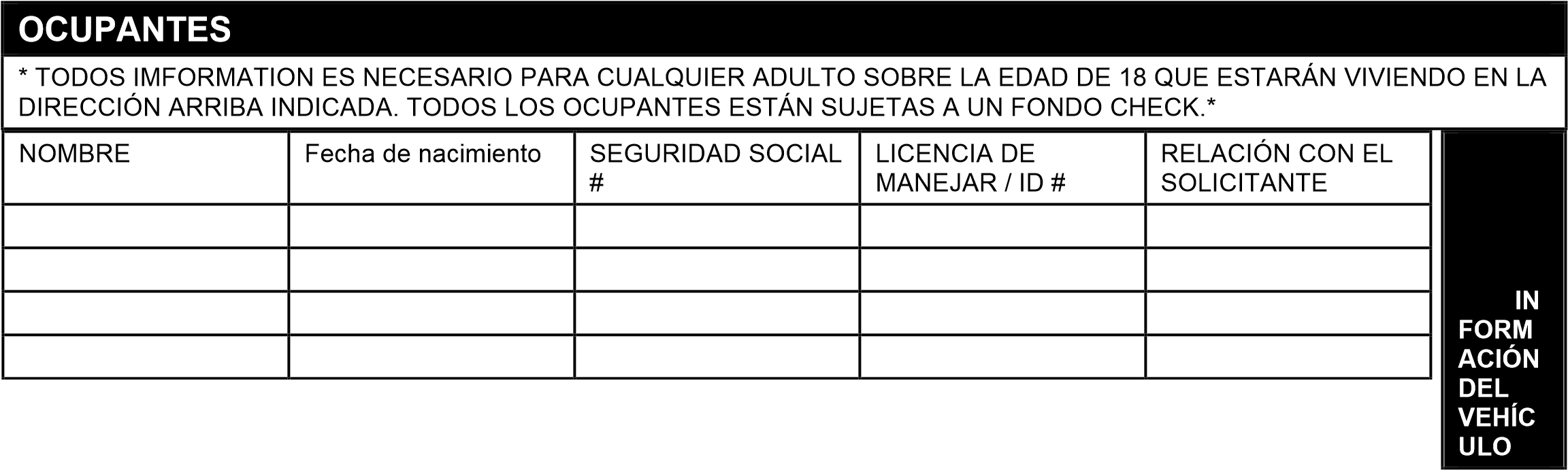 INFORMACIÓN DE ALQUILER DE PROPIEDAD                               INFORMATION DE DUENO DE PROPIEDAD ALQUILER propiedad nombre: Pearland Acres MHP                            NOMBER del dueño: Robert Azzarello Dirección de la propiedad: 18810 Tree Top Lane                                  CONTACTO para el dueño: 818-825-7333 PROPIEDAD ciudad, estado, código postal: Pearland, TX 77584         CORREO ELECTRONICO DEL dueño: robert4re@gmail.com SOLO ESPASIO DE TIERRA                                                                 Fax del dueño: 818-478-2928 INFORMACIÓN DEL AGENTE DE ARRENDAMIENTO   SI HABLO ESPANOL NOMBRE del agente: Tiffany Tackett Oficina Dirección: 18810 Tree Top Lane Oficina ciudad, estado, código postal: Pearland, TX, 77584 Correo electrónico de agente: TiffanyTackett.CFP@gmail.com CONTACTO # DE AGENTE: 832-655-3344Applicant Information Applicant Information Applicant Information Applicant Information Name:                                                                                                                DL# Name:                                                                                                                DL# Name:                                                                                                                DL# Name:                                                                                                                DL# Date of birth: Date of birth: Date of birth: SSN: Phone: Phone: Current address: Current address: Current address: Current address: City: City: City: State: ZIP Code: ZIP Code: Own 	Rent 	(Please circle) Monthly payment or rent: Monthly payment or rent: Monthly payment or rent: How long? Previous address: Previous address: Previous address: Previous address: City: State: State: State: ZIP Code: ZIP Code: Owned 	Rented 	(Please circle) Monthly payment or rent: Monthly payment or rent: Monthly payment or rent: How long? Employment Information Employment Information Employment Information Employment Information Current employer: Current employer: Current employer: Current employer: Employer address: Employer address: Employer address: Employer address: How long? Phone: Phone: E-mail: E-mail: Fax: Fax: City: State: State: State: ZIP Code: ZIP Code: Position: Hourly 	 Salary 	(Please circle) Hourly 	 Salary 	(Please circle) Hourly 	 Salary 	(Please circle) Annual income: Annual income: Annual income: Emergency Contact Emergency Contact Emergency Contact Emergency Contact Name of a person not residing with you: Name of a person not residing with you: Name of a person not residing with you: Name of a person not residing with you: Address: Address: Address: Address: City: State: State: State: ZIP Code: ZIP Code: ZIP Code: Phone: Relationship: Relationship: Relationship: Relationship: Co-applicant Information,  Co-applicant Information,  Co-applicant Information,  Co-applicant Information,  Name:                                                                                                                   DL# Name:                                                                                                                   DL# Name:                                                                                                                   DL# Name:                                                                                                                   DL# Date of birth: Date of birth: Date of birth: SSN: Phone: Phone: Current address: Current address: Current address: Current address: City: City: City: State: ZIP Code: ZIP Code: Own 	Rent 	(Please circle) Monthly payment or rent: Monthly payment or rent: Monthly payment or rent: How long? Previous address: Previous address: Previous address: Previous address: City: City: City: State: ZIP Code: ZIP Code: Owned 	Rented 	(Please circle) Owned 	Rented 	(Please circle) Owned 	Rented 	(Please circle) Monthly payment or rent: How long? Co-applicant Employment Information Co-applicant Employment Information Co-applicant Employment Information Co-applicant Employment Information Current employer: Current employer: Current employer: Current employer: Employer address: Employer address: Employer address: Employer address: How long? Phone: Phone: E-mail: E-mail: Fax: Fax: City: State: State: State: ZIP Code: ZIP Code: Position: Hourly 	 Salary 	(Please circle) Hourly 	 Salary 	(Please circle) Hourly 	 Salary 	(Please circle) Annual income: Annual income: Annual income: References References References References Name:  Name:  Name:  Address: Phone:                                                      OCCUPANTS                                                      OCCUPANTS                                                      OCCUPANTS                                                      OCCUPANTS                                                      OCCUPANTS                                                      OCCUPANTS                                                      OCCUPANTS                                                      OCCUPANTS                                                      OCCUPANTS                                                      OCCUPANTS                                                      OCCUPANTS                                                      OCCUPANTS                                                      OCCUPANTS *ALL IMFORMATION IS NEED FOR ANY ADULT OVER THE AGE OF 18 THAT WILL BE LIVING AT THE ABOVE ADDRESS. ALL OCCUPANTS ARE SUBJECT TO A BACKGROUND CHECK.* *ALL IMFORMATION IS NEED FOR ANY ADULT OVER THE AGE OF 18 THAT WILL BE LIVING AT THE ABOVE ADDRESS. ALL OCCUPANTS ARE SUBJECT TO A BACKGROUND CHECK.* *ALL IMFORMATION IS NEED FOR ANY ADULT OVER THE AGE OF 18 THAT WILL BE LIVING AT THE ABOVE ADDRESS. ALL OCCUPANTS ARE SUBJECT TO A BACKGROUND CHECK.* *ALL IMFORMATION IS NEED FOR ANY ADULT OVER THE AGE OF 18 THAT WILL BE LIVING AT THE ABOVE ADDRESS. ALL OCCUPANTS ARE SUBJECT TO A BACKGROUND CHECK.* *ALL IMFORMATION IS NEED FOR ANY ADULT OVER THE AGE OF 18 THAT WILL BE LIVING AT THE ABOVE ADDRESS. ALL OCCUPANTS ARE SUBJECT TO A BACKGROUND CHECK.* *ALL IMFORMATION IS NEED FOR ANY ADULT OVER THE AGE OF 18 THAT WILL BE LIVING AT THE ABOVE ADDRESS. ALL OCCUPANTS ARE SUBJECT TO A BACKGROUND CHECK.* *ALL IMFORMATION IS NEED FOR ANY ADULT OVER THE AGE OF 18 THAT WILL BE LIVING AT THE ABOVE ADDRESS. ALL OCCUPANTS ARE SUBJECT TO A BACKGROUND CHECK.* *ALL IMFORMATION IS NEED FOR ANY ADULT OVER THE AGE OF 18 THAT WILL BE LIVING AT THE ABOVE ADDRESS. ALL OCCUPANTS ARE SUBJECT TO A BACKGROUND CHECK.* *ALL IMFORMATION IS NEED FOR ANY ADULT OVER THE AGE OF 18 THAT WILL BE LIVING AT THE ABOVE ADDRESS. ALL OCCUPANTS ARE SUBJECT TO A BACKGROUND CHECK.* *ALL IMFORMATION IS NEED FOR ANY ADULT OVER THE AGE OF 18 THAT WILL BE LIVING AT THE ABOVE ADDRESS. ALL OCCUPANTS ARE SUBJECT TO A BACKGROUND CHECK.* *ALL IMFORMATION IS NEED FOR ANY ADULT OVER THE AGE OF 18 THAT WILL BE LIVING AT THE ABOVE ADDRESS. ALL OCCUPANTS ARE SUBJECT TO A BACKGROUND CHECK.* *ALL IMFORMATION IS NEED FOR ANY ADULT OVER THE AGE OF 18 THAT WILL BE LIVING AT THE ABOVE ADDRESS. ALL OCCUPANTS ARE SUBJECT TO A BACKGROUND CHECK.* *ALL IMFORMATION IS NEED FOR ANY ADULT OVER THE AGE OF 18 THAT WILL BE LIVING AT THE ABOVE ADDRESS. ALL OCCUPANTS ARE SUBJECT TO A BACKGROUND CHECK.* NAME NAME DATE OF BIRTH DATE OF BIRTH SOCIAL SECURITY# SOCIAL SECURITY# SOCIAL SECURITY# SOCIAL SECURITY# SOCIAL SECURITY# DRIVER LICENSE/ID# DRIVER LICENSE/ID# RELATIONSHIP TO APPLICANT  RELATIONSHIP TO APPLICANT                                                                      VEHICLE INFORMATION                                                                     VEHICLE INFORMATION                                                                     VEHICLE INFORMATION                                                                     VEHICLE INFORMATION                                                                     VEHICLE INFORMATION                                                                     VEHICLE INFORMATION                                                                     VEHICLE INFORMATION                                                                     VEHICLE INFORMATION                                                                     VEHICLE INFORMATION                                                                     VEHICLE INFORMATION                                                                     VEHICLE INFORMATION                                                                     VEHICLE INFORMATION                                                                     VEHICLE INFORMATION MAKE MODEL MODEL YEAR YEAR YEAR YEAR LICENSE PLATE LICENSE PLATE LICENSE PLATE STATE STATE COLOR LIST ALL PETS THAT WILL BE ON PROPERTY. ( Dogs, cats, birds, reptiles, and other pets) LIST ALL PETS THAT WILL BE ON PROPERTY. ( Dogs, cats, birds, reptiles, and other pets) LIST ALL PETS THAT WILL BE ON PROPERTY. ( Dogs, cats, birds, reptiles, and other pets) LIST ALL PETS THAT WILL BE ON PROPERTY. ( Dogs, cats, birds, reptiles, and other pets) LIST ALL PETS THAT WILL BE ON PROPERTY. ( Dogs, cats, birds, reptiles, and other pets) LIST ALL PETS THAT WILL BE ON PROPERTY. ( Dogs, cats, birds, reptiles, and other pets) LIST ALL PETS THAT WILL BE ON PROPERTY. ( Dogs, cats, birds, reptiles, and other pets) LIST ALL PETS THAT WILL BE ON PROPERTY. ( Dogs, cats, birds, reptiles, and other pets) LIST ALL PETS THAT WILL BE ON PROPERTY. ( Dogs, cats, birds, reptiles, and other pets) LIST ALL PETS THAT WILL BE ON PROPERTY. ( Dogs, cats, birds, reptiles, and other pets) LIST ALL PETS THAT WILL BE ON PROPERTY. ( Dogs, cats, birds, reptiles, and other pets) LIST ALL PETS THAT WILL BE ON PROPERTY. ( Dogs, cats, birds, reptiles, and other pets) LIST ALL PETS THAT WILL BE ON PROPERTY. ( Dogs, cats, birds, reptiles, and other pets) TYPE TYPE COLOR COLOR NEUTERED? NEUTERED? NEUTERED? NEUTERED? NEUTERED? DECLAWED? DECLAWED? SHOTS? SHOTS? HAS APPLICANT EVER: 	YES 	NO 	EXPLANTION HAS APPLICANT EVER: 	YES 	NO 	EXPLANTION HAS APPLICANT EVER: 	YES 	NO 	EXPLANTION HAS APPLICANT EVER: 	YES 	NO 	EXPLANTION HAS APPLICANT EVER: 	YES 	NO 	EXPLANTION HAS APPLICANT EVER: 	YES 	NO 	EXPLANTION HAS APPLICANT EVER: 	YES 	NO 	EXPLANTION HAS APPLICANT EVER: 	YES 	NO 	EXPLANTION HAS APPLICANT EVER: 	YES 	NO 	EXPLANTION HAS APPLICANT EVER: 	YES 	NO 	EXPLANTION HAS APPLICANT EVER: 	YES 	NO 	EXPLANTION HAS APPLICANT EVER: 	YES 	NO 	EXPLANTION HAS APPLICANT EVER: 	YES 	NO 	EXPLANTION BEEN EVICTED? BEEN EVICTED? BEEN EVICTED? BEEN EVICTED? BEEN EVICTED? BREACHED A LEASE OR RENTAL AGREEMENT? BREACHED A LEASE OR RENTAL AGREEMENT? BREACHED A LEASE OR RENTAL AGREEMENT? BREACHED A LEASE OR RENTAL AGREEMENT? BREACHED A LEASE OR RENTAL AGREEMENT? FILED FOR BANKRUPTCY? FILED FOR BANKRUPTCY? FILED FOR BANKRUPTCY? FILED FOR BANKRUPTCY? FILED FOR BANKRUPTCY? LOST PROPERTY IN A FORECLOSURE? LOST PROPERTY IN A FORECLOSURE? LOST PROPERTY IN A FORECLOSURE? LOST PROPERTY IN A FORECLOSURE? LOST PROPERTY IN A FORECLOSURE? HAD ANY CREDIT PROBLEMS, SLOW-PAYS OR DELINQUENCIES? HAD ANY CREDIT PROBLEMS, SLOW-PAYS OR DELINQUENCIES? HAD ANY CREDIT PROBLEMS, SLOW-PAYS OR DELINQUENCIES? HAD ANY CREDIT PROBLEMS, SLOW-PAYS OR DELINQUENCIES? HAD ANY CREDIT PROBLEMS, SLOW-PAYS OR DELINQUENCIES? ARE THERE ANY CRIMINAL MATTERS PENDING AGAINST ANY OCCUPANT? ARE THERE ANY CRIMINAL MATTERS PENDING AGAINST ANY OCCUPANT? ARE THERE ANY CRIMINAL MATTERS PENDING AGAINST ANY OCCUPANT? ARE THERE ANY CRIMINAL MATTERS PENDING AGAINST ANY OCCUPANT? ARE THERE ANY CRIMINAL MATTERS PENDING AGAINST ANY OCCUPANT? IS ANY OCCUPANT A REGISTERED SEX OFFENDER? IS ANY OCCUPANT A REGISTERED SEX OFFENDER? IS ANY OCCUPANT A REGISTERED SEX OFFENDER? IS ANY OCCUPANT A REGISTERED SEX OFFENDER? IS ANY OCCUPANT A REGISTERED SEX OFFENDER? I authorize the verification of the information provided on this form as to my credit and employment. I have received a copy of this application. I authorize the verification of the information provided on this form as to my credit and employment. I have received a copy of this application. Signature of applicant: Date: Signature of co-applicant: Date: Información del solicitante Información del solicitante Información del solicitante Información del solicitante Nombre: DL # Nombre: DL # Nombre: DL # Nombre: DL # Fecha de nacimiento: Fecha de nacimiento: Fecha de nacimiento: SSN: Teléfono: Teléfono: Dirección actual: Dirección actual: Dirección actual: Dirección actual: Ciudad: Ciudad: Ciudad: Provincia/estado: Código postal: Código postal: Alquiler propia (círculo por favor) Pago mensual o alquiler: Pago mensual o alquiler: Pago mensual o alquiler: ¿Cuánto tiempo? Dirección anterior: Dirección anterior: Dirección anterior: Dirección anterior: Ciudad: Provincia/estado: Provincia/estado: Provincia/estado: Código postal: Código postal: Propiedad alquilada (círculo por favor) Pago mensual o alquiler: Pago mensual o alquiler: Pago mensual o alquiler: ¿Cuánto tiempo? Información de empleo Información de empleo Información de empleo Información de empleo Empleador actual: Empleador actual: Empleador actual: Empleador actual: Dirección del empleador: Dirección del empleador: Dirección del empleador: Dirección del empleador: ¿Cuánto tiempo? Teléfono: Teléfono: Correo electrónico: Correo electrónico: Fax: Fax: Ciudad: Provincia/estado: Provincia/estado: Provincia/estado: Código postal: Código postal: Posición: Salario por horas (por favor círculo) Salario por horas (por favor círculo) Salario por horas (por favor círculo) Renta anual: Renta anual: Renta anual: Contacto de emergencia Contacto de emergencia Contacto de emergencia Contacto de emergencia Nombre de una persona que no reside con usted: Nombre de una persona que no reside con usted: Nombre de una persona que no reside con usted: Nombre de una persona que no reside con usted: Dirección: Dirección: Dirección: Dirección: Ciudad: Provincia/estado: Provincia/estado: Provincia/estado: Código postal: Código postal: Código postal: Teléfono: Relación: Relación: Relación: Relación: Cosolicitante información, Cosolicitante información, Cosolicitante información, Cosolicitante información,   Nombre: DL # 	 	 	 	   Nombre: DL # 	 	 	 	   Nombre: DL # 	 	 	 	   Nombre: DL # 	 	 	 	   Nombre: DL # 	 	 	 	 Fecha de nacimiento: Fecha de nacimiento: Fecha de nacimiento: SSN: SSN: Teléfono: Teléfono: Dirección actual: Dirección actual: Dirección actual: Dirección actual: Dirección actual: Ciudad: 	 Provincia/estado: Ciudad: 	 Provincia/estado: Ciudad: 	 Provincia/estado: Ciudad: 	 Provincia/estado: Ciudad: 	 Provincia/estado:  Código postal:  Código postal:  Código postal: Alquiler propia (círculo por favor) Pago mensual o alquiler: Pago mensual o alquiler: Pago mensual o alquiler: Pago mensual o alquiler: ¿Cuánto tiempo? Dirección anterior: Dirección anterior: Dirección anterior: Dirección anterior: Dirección anterior: Ciudad: Ciudad: Ciudad: Provincia/estado: Provincia/estado: Código postal: Código postal: Propiedad alquilada (círculo por favor) Propiedad alquilada (círculo por favor) Propiedad alquilada (círculo por favor) Pago mensual o alquiler: Pago mensual o alquiler: ¿Cuánto tiempo? Información de empleo cosolicitante Información de empleo cosolicitante Información de empleo cosolicitante Información de empleo cosolicitante Información de empleo cosolicitante Empleador actual: Empleador actual: Empleador actual: Empleador actual: Empleador actual: Dirección del empleador: Dirección del empleador: Dirección del empleador: Dirección del empleador: Dirección del empleador: ¿Cuánto tiempo? Teléfono: Teléfono: Correo electrónico: Correo electrónico: Correo electrónico: Fax: Fax: Ciudad: Provincia/estado: Provincia/estado: Provincia/estado: Provincia/estado: Código postal: Código postal: Posición: Salario por horas (por favor círculo) Salario por horas (por favor círculo) Salario por horas (por favor círculo) Salario por horas (por favor círculo) Renta anual: Renta anual: Renta anual: Referencias Referencias Referencias Referencias Referencias Nombre: Nombre: Nombre: Dirección: Dirección: Teléfono: HACER MODELO MODELO AÑO AÑO AÑO AÑO MATRÍCULA MATRÍCULA MATRÍCULA ESTADO ESTADO Color LISTA DE TODOS LOS ANIMALES DOMÉSTICOS QUE SERÁN SOBRE LA PROPIEDAD. (Perros, gatos, aves, reptiles y otros animales domésticos) LISTA DE TODOS LOS ANIMALES DOMÉSTICOS QUE SERÁN SOBRE LA PROPIEDAD. (Perros, gatos, aves, reptiles y otros animales domésticos) LISTA DE TODOS LOS ANIMALES DOMÉSTICOS QUE SERÁN SOBRE LA PROPIEDAD. (Perros, gatos, aves, reptiles y otros animales domésticos) LISTA DE TODOS LOS ANIMALES DOMÉSTICOS QUE SERÁN SOBRE LA PROPIEDAD. (Perros, gatos, aves, reptiles y otros animales domésticos) LISTA DE TODOS LOS ANIMALES DOMÉSTICOS QUE SERÁN SOBRE LA PROPIEDAD. (Perros, gatos, aves, reptiles y otros animales domésticos) LISTA DE TODOS LOS ANIMALES DOMÉSTICOS QUE SERÁN SOBRE LA PROPIEDAD. (Perros, gatos, aves, reptiles y otros animales domésticos) LISTA DE TODOS LOS ANIMALES DOMÉSTICOS QUE SERÁN SOBRE LA PROPIEDAD. (Perros, gatos, aves, reptiles y otros animales domésticos) LISTA DE TODOS LOS ANIMALES DOMÉSTICOS QUE SERÁN SOBRE LA PROPIEDAD. (Perros, gatos, aves, reptiles y otros animales domésticos) LISTA DE TODOS LOS ANIMALES DOMÉSTICOS QUE SERÁN SOBRE LA PROPIEDAD. (Perros, gatos, aves, reptiles y otros animales domésticos) LISTA DE TODOS LOS ANIMALES DOMÉSTICOS QUE SERÁN SOBRE LA PROPIEDAD. (Perros, gatos, aves, reptiles y otros animales domésticos) LISTA DE TODOS LOS ANIMALES DOMÉSTICOS QUE SERÁN SOBRE LA PROPIEDAD. (Perros, gatos, aves, reptiles y otros animales domésticos) LISTA DE TODOS LOS ANIMALES DOMÉSTICOS QUE SERÁN SOBRE LA PROPIEDAD. (Perros, gatos, aves, reptiles y otros animales domésticos) LISTA DE TODOS LOS ANIMALES DOMÉSTICOS QUE SERÁN SOBRE LA PROPIEDAD. (Perros, gatos, aves, reptiles y otros animales domésticos) TIPO TIPO Color Color ¿CASTRADO? ¿CASTRADO? ¿CASTRADO? ¿CASTRADO? ¿CASTRADO? ¿DESPEJADO? ¿DESPEJADO? ¿TOMAS? ¿TOMAS? SOLICITANTE HA: SOLICITANTE HA: SOLICITANTE HA: SOLICITANTE HA: SOLICITANTE HA: SÍ No No ASOCIACIONISTA ASOCIACIONISTA ASOCIACIONISTA ASOCIACIONISTA ASOCIACIONISTA ¿SIDO DESALOJADO? ¿SIDO DESALOJADO? ¿SIDO DESALOJADO? ¿SIDO DESALOJADO? ¿SIDO DESALOJADO? ¿VIOLÓ UN ACUERDO DE ARRENDAMIENTO O ALQUILER? ¿VIOLÓ UN ACUERDO DE ARRENDAMIENTO O ALQUILER? ¿VIOLÓ UN ACUERDO DE ARRENDAMIENTO O ALQUILER? ¿VIOLÓ UN ACUERDO DE ARRENDAMIENTO O ALQUILER? ¿VIOLÓ UN ACUERDO DE ARRENDAMIENTO O ALQUILER? ¿SE DECLARÓ EN BANCARROTA? ¿SE DECLARÓ EN BANCARROTA? ¿SE DECLARÓ EN BANCARROTA? ¿SE DECLARÓ EN BANCARROTA? ¿SE DECLARÓ EN BANCARROTA? ¿OBJETOS PERDIDOS EN UNA EJECUCIÓN HIPOTECARIA? ¿OBJETOS PERDIDOS EN UNA EJECUCIÓN HIPOTECARIA? ¿OBJETOS PERDIDOS EN UNA EJECUCIÓN HIPOTECARIA? ¿OBJETOS PERDIDOS EN UNA EJECUCIÓN HIPOTECARIA? ¿OBJETOS PERDIDOS EN UNA EJECUCIÓN HIPOTECARIA? ¿TENIDO problemas de crédito, paga lento o morosidad? ¿TENIDO problemas de crédito, paga lento o morosidad? ¿TENIDO problemas de crédito, paga lento o morosidad? ¿TENIDO problemas de crédito, paga lento o morosidad? ¿TENIDO problemas de crédito, paga lento o morosidad? ¿HAY ALGUNA MATERIA PENAL PENDIENTE CONTRA CUALQUIER OCUPANTE? ¿HAY ALGUNA MATERIA PENAL PENDIENTE CONTRA CUALQUIER OCUPANTE? ¿HAY ALGUNA MATERIA PENAL PENDIENTE CONTRA CUALQUIER OCUPANTE? ¿HAY ALGUNA MATERIA PENAL PENDIENTE CONTRA CUALQUIER OCUPANTE? ¿HAY ALGUNA MATERIA PENAL PENDIENTE CONTRA CUALQUIER OCUPANTE? CUALQUIER OCUPANTE ES UN DELINCUENTE SEXUAL REGISTRADO. CUALQUIER OCUPANTE ES UN DELINCUENTE SEXUAL REGISTRADO. CUALQUIER OCUPANTE ES UN DELINCUENTE SEXUAL REGISTRADO. CUALQUIER OCUPANTE ES UN DELINCUENTE SEXUAL REGISTRADO. CUALQUIER OCUPANTE ES UN DELINCUENTE SEXUAL REGISTRADO. Autorizo la verificación de la información proporcionada en esta forma en cuanto a mi crédito y empleo. He recibido una copia de esta solicitud. Autorizo la verificación de la información proporcionada en esta forma en cuanto a mi crédito y empleo. He recibido una copia de esta solicitud. Firma del solicitante: Fecha: Firma del co-solicitante: Fecha: 